                                                                                                                                                                                       ANTO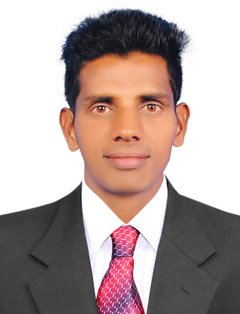 ANTO.367039@2freemail.com OBJECTIVETo provide efficient solution to assignment through my technical and analytical skills and serve the best of my ability and keep up my company’s reputation and to grow along with the organization.A highly motivated and enthusiastic person, efficient in accounts oriented process that meets customer’s requirements with good quality.Work Experience:Jacky’s Motors (India)                                                           (From 2014 July to Oct-2016)   Designation: Sales and AccountingResponsibilities             Taking care of sales and services of two wheelers and Booking  the entries in the system.Informing the customers about the services dues in advance.Outstandings Receivables  follow ups.Re – Order the two wheelers  according to the requirement.Customer Aqusition.                                SAJA Electro Mechanical Contracting LLC (Ajman UAE)            (From Jan 2014 to May 2014)Designation: Office AssistantMaking Invoice.Time Sheet.Salary Preparation.Handling Petty Cash.IT SKILLS               Microsoft Word.Microsoft Excel.DTP.Adobe Photoshop.STRENGTHSWillingness to learn new things.Resourceful and Hardworking.Ability to grasp information quickly.EDUCATIONAL PROFILEPERSONAL PROFILEDate of Birth	:    14.06.1989Gender	:    MaleMarital Status	:    SingleNationality	:    IndianLanguages Known	:    English, Tamil and Malayalam	DECLARATION            I hereby declare that the above-mentioned information is correct up to my knowledge and I bear the responsibility for the correctness of the above mentioned particulars.CourseInstituition / UniversityYear% Marks ObtainedB.Sc Computer ScienceSt.Jude’s College, Thoothoor2009- 201362.9H.S.CSt.Aloysius H.S.S Marthandanthurai2005-200750S.S.L.CSt.Aloysius H.S.S Marthandanthurai2004- 200552